ŽIADOSŤ O VYDANIE POVOLENIA na používanie sekundárnych zdrojov živín a kompostuŽiadosť sa podáva podľa § 3a zákona č. 136/2000 Z. z. o hnojivách v znení neskorších predpisov (ďalej len „zákon“).Neoddeliteľnou súčasťou tejto žiadosti sú prílohy č. 1, č. 2, č. 3 a č. 4. Bez ich doloženia nemožno žiadosť o   vydanie povolenia uznať za úplnú v zmysle zákona. Zoznam príloh je uvedený nižšie: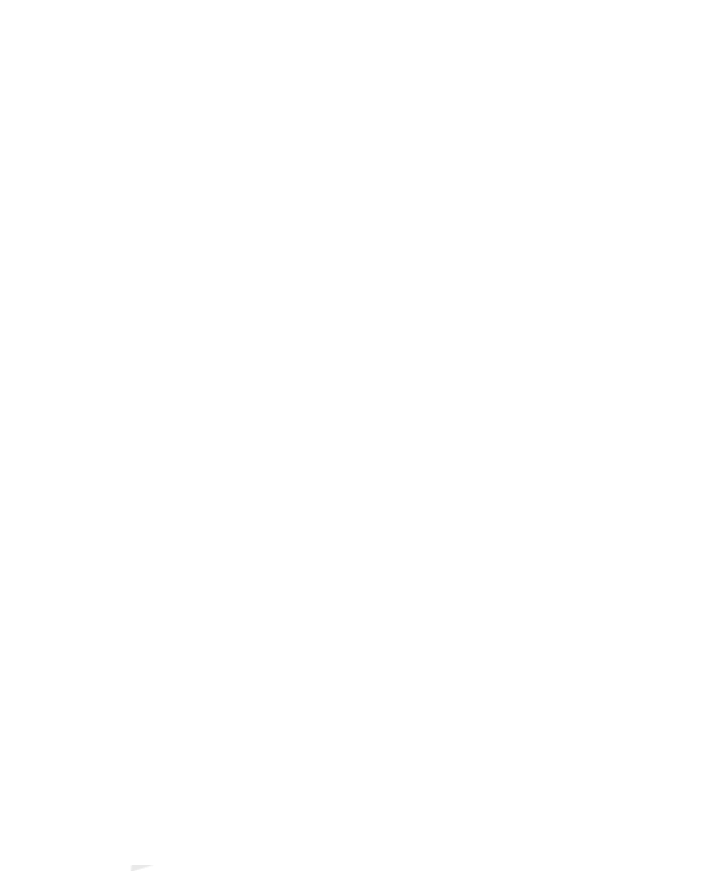 Žiadosť je možné podať do elektronickej schránky ÚKSÚP prostredníctvom portálu slovensko.sk alebo poštou na adresu odboru – ÚKSÚP, OPH, pracovisko Bratislava, Matúškova 21, 833 16 Bratislava, prípadne osobne.Žiadateľ (producent) porozumel obsahu žiadosti, súhlasí s podmienkami uvedenými v tejto žiadosti, čo potvrdzuje vlastnoručným podpisom.Miesto a dátum: Meno, priezvisko a podpis štatutárneho orgánu: Pečiatka: Informačná povinnosť prevádzkovateľa (ÚKSÚP) voči dotknutej osobe (žiadateľ):„Prevádzkovateľ sa riadi pri nakladaní s osobnými údajmi dotknutých osôb platnými právnymi predpismi, najmä zákonom č. 18/2018 Z. z. o ochrane osobných údajov a o zmene a doplnení niektorých zákonov a Nariadením Európskeho parlamentu a Rady (EU) 2016/679 (ďalej len „GDPR“). Účelom spracovania osobných údajov dotknutých osôb je vydanie povolenia na používanie sekundárnych zdrojov živín a kompostu, ku ktorému má prevádzkovateľ kompetencie. Spracovanie osobných údajov je nevyhnutné na splnenie zákonnej povinnosti prevádzkovateľa podľa čl. 6 ods.1 písm. c) GDPR. Poučenie o právach dotknutých osôb v súvislosti s ochranou osobných údajov ako aj ďalšie informácie o spracovaní takýchto údajov prevádzkovateľom je možné nájsť na webovej stránke prevádzkovateľa – www.uksup.sk. “* Vyhláška 577/2005 Z. z. -  Vyhláška Ministerstva pôdohospodárstva Slovenskej republiky, ktorou sa ustanovujú typy hnojív, zloženie, balenie a označovanie hnojív, analytické metódy skúšania hnojív, rizikové prvky, ich limitné hodnoty pre jednotlivé skupiny hnojív, prípustné odchýlky a limitné hodnoty pre hospodárske hnojivá** NARIADENIE KOMISIE (EÚ) č. 142/2011 - ktorým sa vykonáva nariadenie Európskeho parlamentu a Rady (ES) č. 1069/2009, ktorým sa ustanovujú zdravotné predpisy týkajúce sa vedľajších živočíšnych produktov a odvodených produktov neurčených na ľudskú spotrebu, a ktorým sa vykonáva smernica Rady 97/78/ES, pokiaľ ide o určité vzorky a predmety vyňaté spod povinnosti veterinárnych kontrol na hraniciach podľa danej smerniceDoručené dňa:Doručené dňa:Úradné záznamy ÚKSÚPPríjemca:Príjemca:Príjemca:Príjemca:               ÚSTREDNÝ KONTROLNÝ A SKÚŠOBNÝ ÚSTAV POĽNOHOSPODÁRSKY V BRATISLAVE            (ďalej len „ÚKSÚP“)OPH – Odbor pôdy a hnojívpracovisko Bratislava, Matúškova 21, 833 16 Bratislava  02/59880202                                                                                                         IČO: 00156582   hnojiva@uksup.sk                                                                                                DIČ: 2021023026               ÚSTREDNÝ KONTROLNÝ A SKÚŠOBNÝ ÚSTAV POĽNOHOSPODÁRSKY V BRATISLAVE            (ďalej len „ÚKSÚP“)OPH – Odbor pôdy a hnojívpracovisko Bratislava, Matúškova 21, 833 16 Bratislava  02/59880202                                                                                                         IČO: 00156582   hnojiva@uksup.sk                                                                                                DIČ: 2021023026               ÚSTREDNÝ KONTROLNÝ A SKÚŠOBNÝ ÚSTAV POĽNOHOSPODÁRSKY V BRATISLAVE            (ďalej len „ÚKSÚP“)OPH – Odbor pôdy a hnojívpracovisko Bratislava, Matúškova 21, 833 16 Bratislava  02/59880202                                                                                                         IČO: 00156582   hnojiva@uksup.sk                                                                                                DIČ: 2021023026               ÚSTREDNÝ KONTROLNÝ A SKÚŠOBNÝ ÚSTAV POĽNOHOSPODÁRSKY V BRATISLAVE            (ďalej len „ÚKSÚP“)OPH – Odbor pôdy a hnojívpracovisko Bratislava, Matúškova 21, 833 16 Bratislava  02/59880202                                                                                                         IČO: 00156582   hnojiva@uksup.sk                                                                                                DIČ: 2021023026 1. Žiadateľ (producent) 1. Žiadateľ (producent) 1. Žiadateľ (producent) 1. Žiadateľ (producent)1.1 Obchodné meno1.1 Obchodné meno1.1 Obchodné meno1.1 Obchodné meno 1.2 Sídlo 1.2 Sídlo 1.2 Sídlo 1.2 SídloUlica, č. domuObecPSČTelefónE - mailIČOIČ DPH 1.3 Zástupca oprávnený rokovať s ÚKSÚP Bratislava 1.3 Zástupca oprávnený rokovať s ÚKSÚP Bratislava 1.3 Zástupca oprávnený rokovať s ÚKSÚP Bratislava 1.3 Zástupca oprávnený rokovať s ÚKSÚP BratislavaMeno, priezviskoTelefónE - mail 2. Bankové spojenie žiadateľa 2. Bankové spojenie žiadateľa 2. Bankové spojenie žiadateľa 2. Bankové spojenie žiadateľaIBAN 3. Adresa výrobnej prevádzky 3. Adresa výrobnej prevádzky 3. Adresa výrobnej prevádzky 3. Adresa výrobnej prevádzkyNázovUlica, č. domuObecPSČ 4. Sekundárny zdroj živín alebo kompost	 4. Sekundárny zdroj živín alebo kompost	digestát     fugát    separát     kompost     popol     destilačné zvyšky     digestát     fugát    separát     kompost     popol     destilačné zvyšky     iné  (doplňte názov): iné  (doplňte názov):  5. Ďalšie povinné údaje 5. Ďalšie povinné údajeVyprodukované množstvo, na ktoré žiadate povolenie v t/rok V prípade kvapalných SZŽ uveďte aj objemovú hmotnosť v kg/m3GPS súradnice koncového skladu s uskladneným SZŽ alebo kompostomPríloha č. 1Technická dokumentácia sekundárneho zdroja živín alebo kompostu v súlade s § 16 zákona :Opis výrobného postupu, zoznam vstupných surovín, návod na použitie obsahujúci najmä rozsah a spôsob použitia sekundárneho zdroja živín alebo kompostu a podmienky jeho skladovaniaPríloha č. 2Výsledky akreditovaných laboratórnych skúšok nasledovných parametrov v súlade s § 3a ods. 3) zákona :Obsah sušiny v %Obsah spáliteľných látok v sušine v %Hodnota pHObsah dusíka ako N, fosforu ako P2O5, draslíka ako K2O, horčíka ako MgO, vápnika ako CaO   v %Obsah ťažkých kovov: As, Cd, Cr, Ni, Pb, Hg v mg.kg-1Salmonella spp. v KTJ/25g (5 vzorková analýza)Escherichia coli  v KTJ/1g (5 vzorková analýza)Akceptujeme doložené výsledky stanovené akreditovaným pracoviskom v rámci EÚ,nie staršie ako 3 mesiace.Výsledky analýz na ťažké kovy budú posudzované podľa Prílohy č. 3 k vyhláške č. 577/2005 Z. z. *:- pre sekundárne zdroje živín organického pôvodu: podľa bodu 2. Limitné hodnoty rizikových prvkov v mg.kg–1 sušiny - Organické hnojivá - Organické hnojivá obsahujúce odpad;- pre komposty: podľa bodu 3. Limitné hodnoty rizikových prvkov v mg.kg-1 sušiny – Komposty;- pre anorganické, alebo zmiešané sekundárne zdroje živín: podľa bodu 4. Limitné hodnoty rizikových prvkov v mg.kg–1 sušiny - Pôdne pomocné látky - Pôdne pomocné látky obsahujúce aj odpady;Výsledky analýz na Salmonella spp. budú posudzované podľa prílohy V, Kap. III, oddielu 3 ods. 1, písm. b) NARIADENIA KOMISIE (EÚ) č. 142/2011 **;Výsledky analýz na Escherichia coli  budú posudzované podľa prílohy V, Kap. III, oddielu 3 ods. 1, písm. a) NARIADENIA KOMISIE (EÚ) č. 142/2011 **Príloha č. 3V prípade kompostov – doložiť povolenie na kompostáreň - vydané príslušným okresným úradom, resp. integrované povolenie vydané SIŽP a uviesť percentuálny podiel čistiarenských kalov, vstupujúcich do výrobného procesu v súlade s § 3a ods.4) zákona.V prípade SZŽ  - doložiť rozhodnutie - súhlas príslušného orgánu životného prostredia, že sa jedná o vedľajší produkt výrobného procesu a nie odpad (nevyžaduje sa pre digestát, fugát a separát).Príloha č. 4Iné – podporná dokumentácia, ktorú si môže vyžiadať zamestnanec ÚKSÚP v procese vydania rozhodnutia o povolení používania sekundárnych zdrojov živín v súlade s § 16 zákona.